                      LONGTON LANE COMMUNITY PRIMARY SCHOOL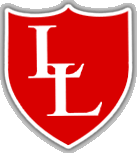                                                                                   ‘Believe and Achieve’ENGLISH LONG TERM PLANNING YEAR 3/4ENGLISHENGLISHENGLISHENGLISHENGLISHENGLISHENGLISHSpoken WordWord ReadingComprehensionWriting – TranscriptionWriting – HandwritingWriting – CompositionWriting – Grammar, Vocabulary and PunctuationGives structured descriptions, explanations and narratives for different purposes Uses a range of vocabulary appropriate to the subject matter.Explores ideas through speculating, hypothesising and imagining.Uses appropriate vocabulary and begins to build their vocabulary using a range of strategies.Begins to adapt what they say to the needs of the listener.Listens and responds appropriately to adults and peers in a wide variety of contextsFormulates relevant responses on the basis of what has been said/heard.Begins to gain and maintain the attention of the listener through staying on topic.Begins to ask relevant questions to extend their knowledge and understanding.Takes on straightforward roles and responsibilities in small group/ collaborative discussions.Shows an understanding of the main points of group discussion.Participates in simple role plays and conveys simple ideas about a character through making deliberate choices of speech, gesture and movement during drama performances.Pupils should be taught to:apply their growing knowledge of root words, prefixes and suffixes (etymology and morphology) as listed in , both to read aloud and to understand the meaning of new words they meetread further exception words, noting the unusual correspondences between spelling and sound, and where these occur in the word.Pupils should be taught to:develop positive attitudes to reading and understanding of what they read by:listening to and discussing a wide range of fiction, poetry, plays, non-fiction and reference books or textbooksreading books that are structured in different ways and reading for a range of purposesusing dictionaries to check the meaning of words that they have readincreasing their familiarity with a wide range of books, including fairy stories, myths and legends, and retelling some of these orallyidentifying themes and conventions in a wide range of books preparing poems and play scripts to read aloud and to perform, showing understanding through intonation, tone, volume and actiondiscussing words and phrases that capture the reader’s interest and imaginationrecognising some different forms of poetry [for example, free verse, narrative poetry]understand what they read, in books they can read independently, by:checking that the text makes sense to them, discussing their understanding and explaining the meaning of words in contextasking questions to improve their understanding of a textdrawing inferences such as inferring characters’ feelings, thoughts and motives from their actions, and justifying inferences with evidencepredicting what might happen from details stated and impliedidentifying main ideas drawn from more than one paragraph and summarising theseidentifying how language, structure, and presentation contribute to meaningretrieve and record information from non-fictionparticipate in discussion about both books that are read to them and those they can read for themselves, taking turns and listening to what others say.Spelling (see )Pupils should be taught to:use further prefixes and suffixes and understand how to add them (English Appendix 1)spell further homophonesspell words that are often misspelt (English Appendix 1)place the possessive apostrophe accurately in words with regular plurals [for example, girls’, boys’] and in words with irregular plurals [for example, children’s]use the first two or three letters of a word to check its spelling in a dictionarywrite from memory simple sentences, dictated by the teacher, that include words and punctuation taught so far.Pupils should be taught to:use the diagonal and horizontal strokes that are needed to join letters and understand which letters, when adjacent to one another, are best left unjoinedincrease the legibility, consistency and quality of their handwriting [for example, by ensuring that the downstrokes of letters are parallel and equidistant; that lines of writing are spaced sufficiently so that the ascenders and descenders of letters do not touch].Pupils should be taught to:plan their writing by:discussing writing similar to that which they are planning to write in order to understand and learn from its structure, vocabulary and grammardiscussing and recording ideasdraft and write by:composing and rehearsing sentences orally (including dialogue), progressively building a varied and rich vocabulary and an increasing range of sentence structures ()organising paragraphs around a themein narratives, creating settings, characters and plotin non-narrative material, using simple organisational devices [for example, headings and sub-headings]evaluate and edit by:assessing the effectiveness of their own and others’ writing and suggesting improvementsproposing changes to grammar and vocabulary to improve consistency, including the accurate use of pronouns in sentencesproof-read for spelling and punctuation errorsread aloud their own writing, to a group or the whole class, using appropriate intonation and controlling the tone and volume so that the meaning is clear.Pupils should be taught to:develop their understanding of the concepts set out in  by:extending the range of sentences with more than one clause by using a wider range of conjunctions, including when, if, because, althoughusing the present perfect form of verbs in contrast to the past tensechoosing nouns or pronouns appropriately for clarity and cohesion and to avoid repetitionusing conjunctions, adverbs and prepositions to express time and causeusing fronted adverbialslearning the grammar for years 3 and 4 in English Appendix 2indicate grammatical and other features by:using commas after fronted adverbialsindicating possession by using the possessive apostrophe with plural nounsusing and punctuating direct speechuse and understand the grammatical terminology in English Appendix 2 accurately and appropriately when discussing their writing and reading.